عينة من جدول أعمال اجتماع برنامج التعليم الفردي الخاص بشأن الخدمات المُخصصة للتعافي من فيروس كوفيد-19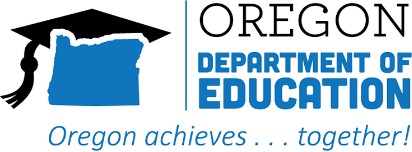 مرحبًاغرض الاجتماعمقدمة وأدوار المشاركيناستعراض نتائج الاجتماعاستعراض جدول الأعمالالقواعد والمعاييرالمستويات الحالية للإنجاز الدراسي والأداء الوظيفياستعراض أوجه القوة لدى الطالباستعراض التحديات التي تواجه الطالباستعراض بيانات التقييم ورصد التقدمالغايات والأهداف السنوية القابلة للقياساستعراض الغايات الحالية وتحديثها و/ أو مراجعتهاوضع غايات جديدة، إذا كان ذلك مناسبًاخدمات ودعم التعليم الخاصاستعراض وضع التعليم الخاص الحالي والخدمات ذات الصلة تحديد الحاجة للخدمات والدعم المُخصص للتعافي من فيروس كوفيد-19 بما في ذلك خدمات التعافي من فيروس كوفيد-19استعراض/مناقشة خدمات الانتقال (عند الاقتضاء)استعراض/مناقشة المشاركة في اختبارات الولايةالختاماستكمال الأوراق.التوقيعات:يوليو 2021